Poštovani roditelji, učenici i nastavnicizadovoljstvo nam je informirati Vas i podsjetiti da će se predavanja u matematičkoj               E učionici  i ove godine održavati svake srijede i četvrtka od  17:00 do 18:30 sati u prostorijama OŠ Gornja Vežica (učenici sami odabiru dan koji njima najviše odgovara).E učionica je  projekt za darovite matematičare koji promiče individualan pristup svakom učeniku, timski rad, njeguje učenikovo samopouzdanje i obogaćuje njegov životni put novim matematičkim spoznajama.E učionica je projekt Osnovne škole Gornja Vežica, kojeg podupire grad Rijeke, a pohađaju ga učenici  od 4.-8. razreda i besplatan je za sve učenike. Predavanja održavaju učitelji matematike osnovnih škola, profesori matematike srednjih škola i sveučilišni profesori prepoznatljivi po svom kreativnom radu i entuzijazmu za učenike koji mogu i žele više iz matematike. Predavanja obuhvaćaju kreativne radionice, interdisciplinarni rad, logičke igre, pripreme za natjecanja, kombinatorne i dokazne zadatke i još mnogo toga što će polaznicima proširiti matematička znanja stečena na redovnoj nastavi.Očekujemo da nam se pridružite na predavanjima E učionice od 1. listopada 2015.  u ćetvrtak u  17:00 sati.Molimo vas da popis zainteresiranih učenika i naziv škole pošaljete mailom na alena.dika@gmail.com.Za sve dodatne informacije, slobodno se obratite na telefon  095 9055 154Veselimo se vašem dolasku.Voditeljica E učioniceAlena Dika, učitelj savjetnik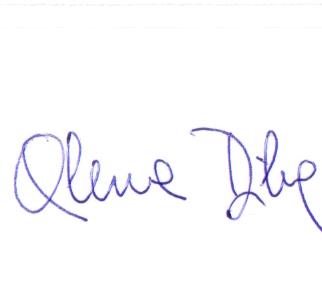 